１ねん　せいかつか　「じゅんびは　いいかな①」がくしゅうした　ひ：　　　がつ　　　にち　　　　ようびなまえ：                           ☆きょうかしょ　６～７ぺーじの　えや　ことばを　おうちの　ひとと　みてみよう。おうちの　ひとの　さいん：（　　　　　　　　　　　）１ねん　せいかつか　「じゅんびは　いいかな②」がくしゅうした　ひ：　　　がつ　　　にち　　　　ようびなまえ：                           ☆「ぴかぴか　１ねんせい　びんご」に　ちょうせん！　できたものを　○で　かこんで　いきましょう。おうちの　ひとの　さいん：（　　　　　　　　　　　）いろいろな　あいさつの　れんしゅうを　しよう。「おはよう　ございます。」（なまえを　よばれたら）「はい。」「ありがとう。」じぶんの　なまえをよばれたら、おおきな　こえでへんじが　できる。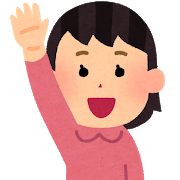 らんどせるにきょうかしょなどがくしゅうようぐをしまえる。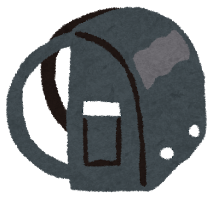 くつを　ぬいだら、てで　そろえる。あれば、くつばこにいれる。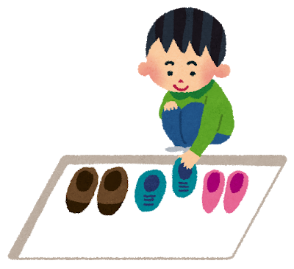 たいそうふくにきがえが　できる。ぬいだ　ふくはたたんで　しまう。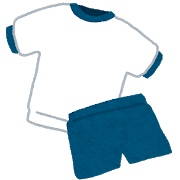 じぶんの なまえを　おおきな こえでいえる。「○○　です。」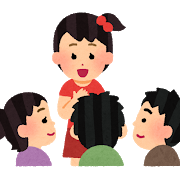 きょうかしょとふでばこをつくえの　うえにようい　できる。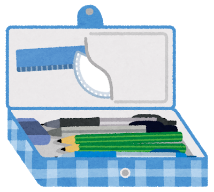 かさは、ぼたんなどつかって、きれいにしまえる。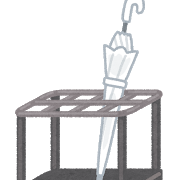 ランドセルを せおい、ぼうしを　かぶるなどがっこうに　いくよういが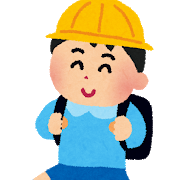 できる。てあらい・うがいがしっかり できる。てあらいの　あと、はんかちで　ふく。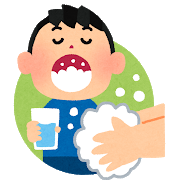 